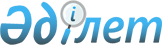 Об объявлении чрезвычайной ситуации природного характера
					
			Утративший силу
			
			
		
					Решение акима Шетского района Карагандинской области от 29 декабря 2015 года № 07. Зарегистрировано Департаментом юстиции Карагандинской области 29 декабря 2015 года № 3580. Утратило силу решением акима Шетского района Карагандинской области от 5 января 2016 года № 08      Сноска. Утратило силу решением акима Шетского района Карагандинской области от 05.01.2016 № 08.

       В соответствии с подпунктом 13) пункта 1 статьи 33 Закона Республики Казахстан от 23 января 2001 года "О местном государственном управлении и самоуправлении в Республике Казахстан", статьей 48 и подпунктом 2) пункта 2 статьи 50 Закона Республики Казахстан от 11 апреля 2014 года "О гражданской защите", постановлением Правительства Республики Казахстан от 2 июля 2014 года № 756 "Об установлении классификации чрезвычайных ситуаций природного и техногенного характера", на основании протокола заседениия комиссии по предупреждению и ликвидации чрезвычайных ситуаций при акимате Шетского района Карагандинской области от 28 декабря 2015 года № 28, аким Шетского района РЕШИЛ:

      1. Объявить чрезвычайную ситуацию природного характера в поселках Агадырь, Акшатау, имении С.Сейфуллина, в сельских округах Аксу-Аюлы, Нураталды, Красная поляна, Акой, Батык, Акшокы, Талды Шетского района Карагандинской области.

      2. Руководителем ликвидации чрезвычайной ситуации назначить заместителя акима Шетского района Б.Толеукулова и поручить провести соответствующие мероприятия, вытекающие из данного решения.

      3. Контроль за исполнением настоящего решения оставляю за собой.

      4. Настоящее постановление вводится в действие со дня его первого официального опубликования.


					© 2012. РГП на ПХВ «Институт законодательства и правовой информации Республики Казахстан» Министерства юстиции Республики Казахстан
				Аким Шетского района

Р.Абдикеров

